Здравствуй, школа! Ты не просто здание, 
Ты для нас как будто дом родной! 
Ежедневно  утром на свидание 
Мы спешим ,волнуемся  с тобой. 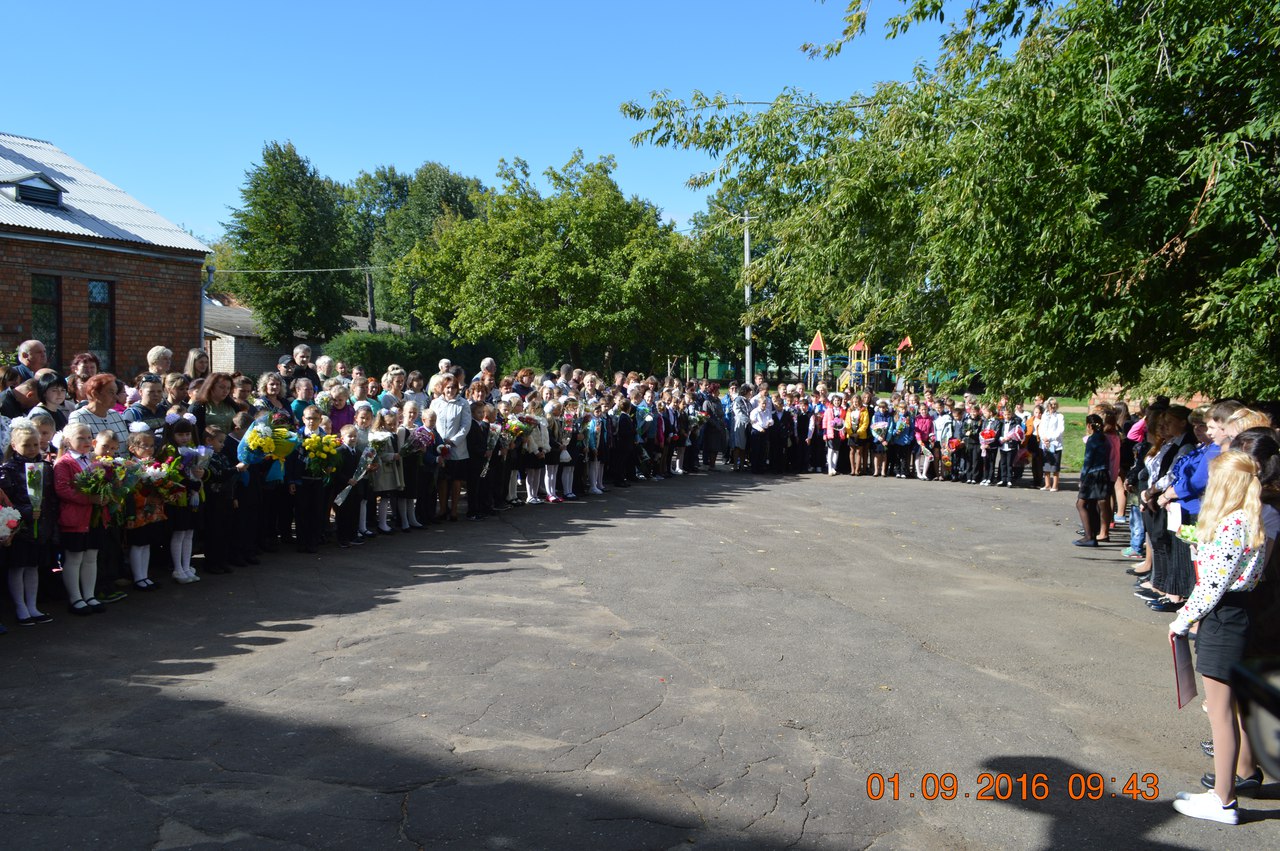 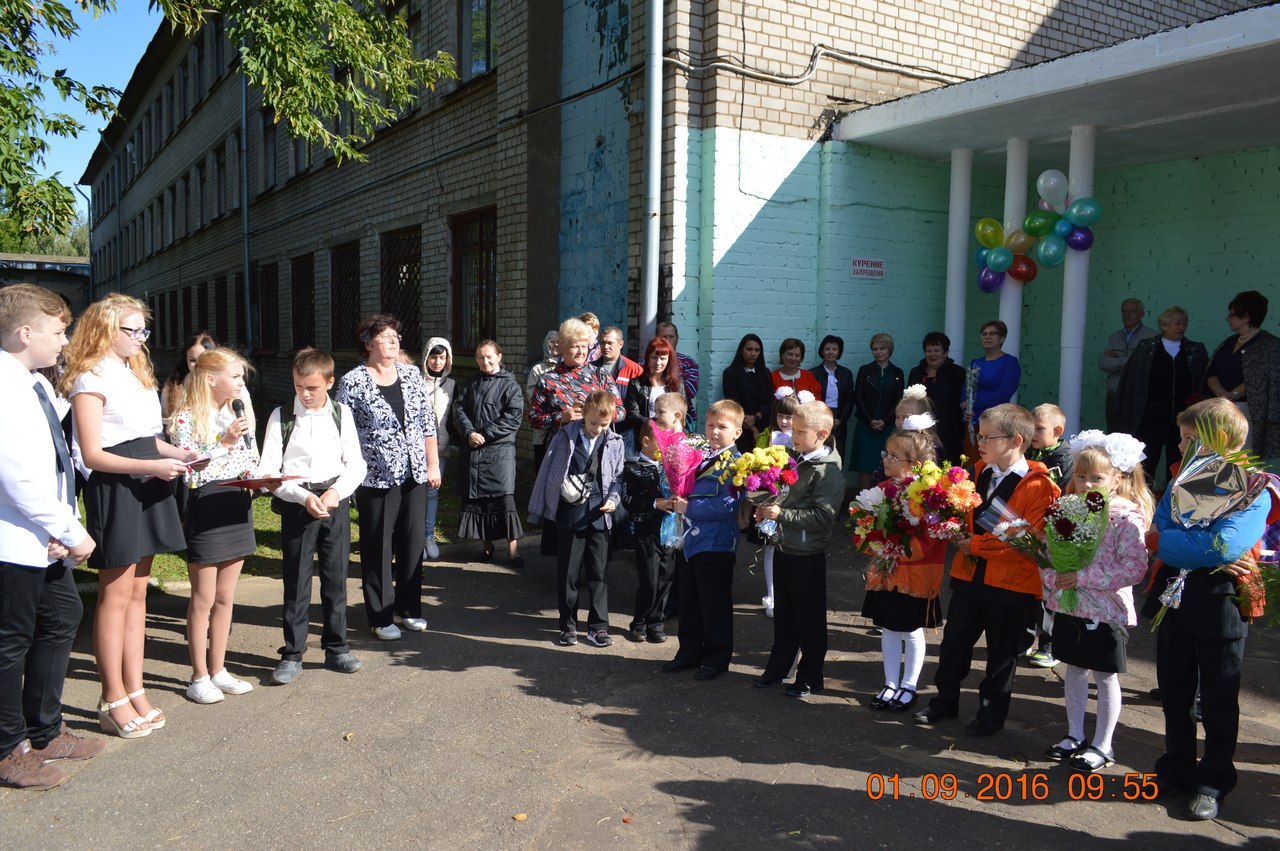 -Здравствуй, школа! О тебе с волненьем Пишем и читаем мы стихи. 
Каждый год приходит пополненье, 
А уходят лишь выпускники. -Здравствуй школа, праздник знаний. здравствуйБудем мы учиться хорошоВсе готовы -первоклассники особенно,Наконец-то этот день пришёл!Здравствуй, школа, мудрый мир науки, добрый дом, где рады нам, где ждутПотому всегда в прекрасном настроенииДети радостно к тебе идут.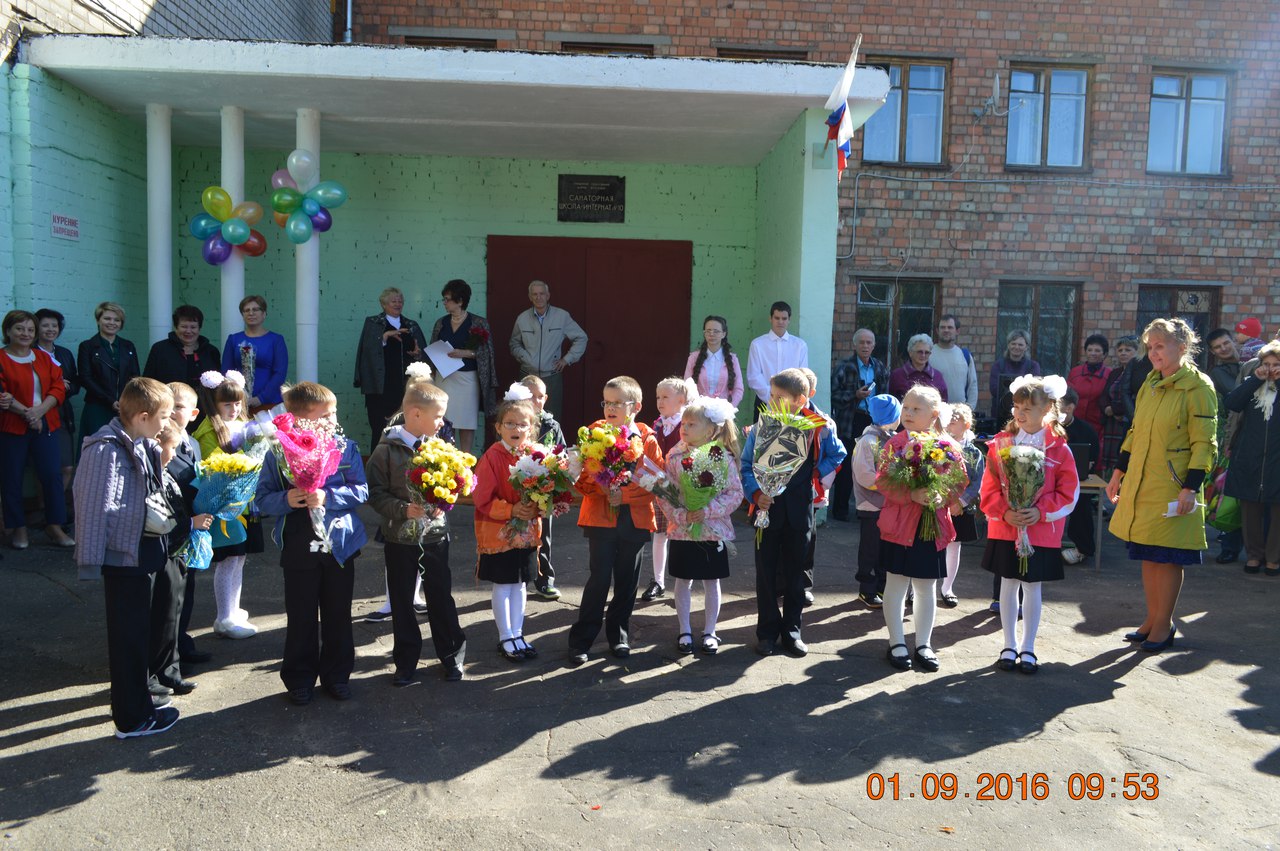 -Здравствуй школа, праздник знаний, здравствуйБудем мы учиться хорошоВсе готовы -первоклассники особенно,Наконец-то этот день пришёл!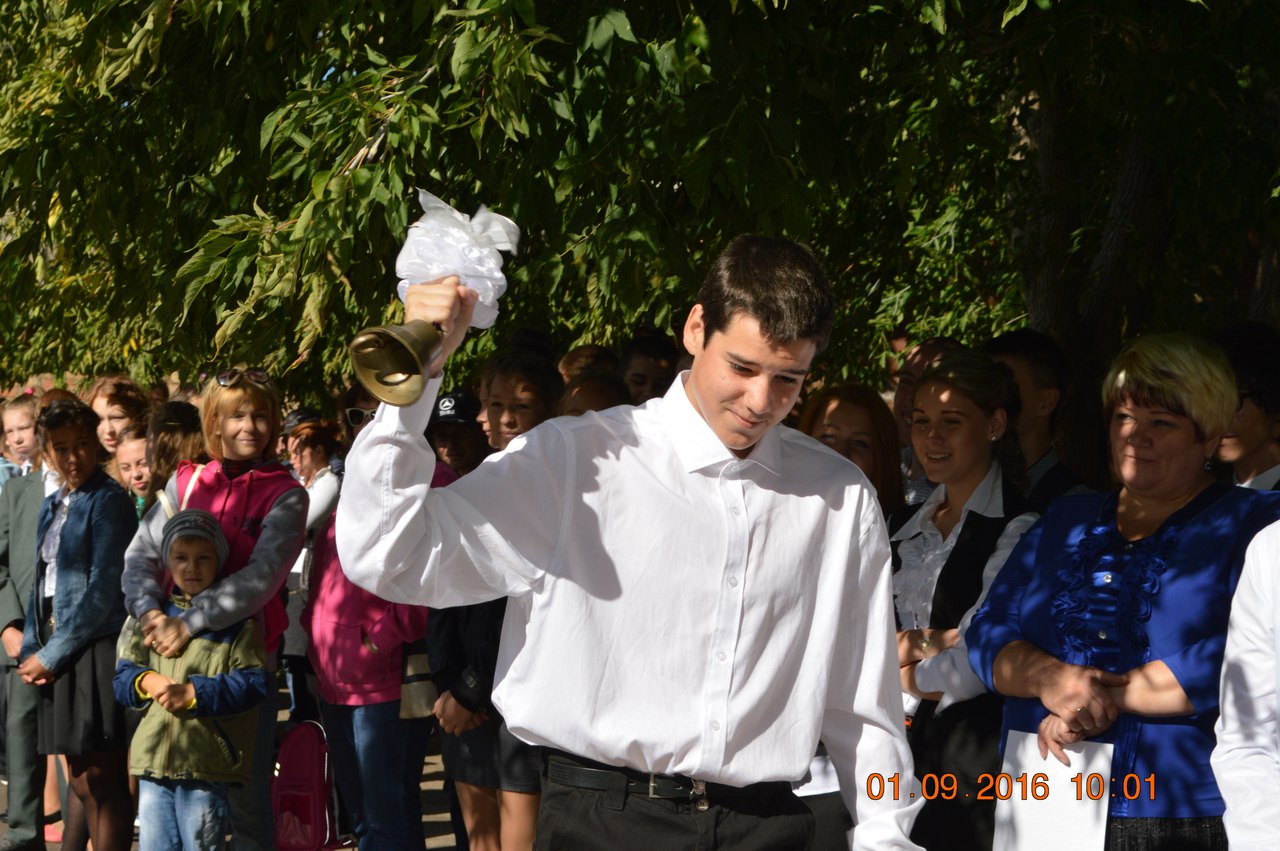 Листья кружатся над школой, 
К югу ласточки летят. 
И опять звонок веселый 
На урок зовет ребят. 
-Пролетело лето звонкое. 
Нынче снова за урок 
Пусть торжественно и громко 
Первый прозвенит звонок! 